Een leerling krijgt per periode een kaart met beschrijvingen van vaardigheden. Variaties kunnen zijn:Het team kiest per periode zelf de vaardigheid/-heden die centraal staan en stelt zinnen op.Het team kiest per periode zelf de vaardigheid/-heden die centraal staan en laat de leerling twee beschrijvingen zelf invullen.De leerling kiest in een periode zelf de vaardigheid/-heden die centraal staan en beschrijft de zinnen geheel of gedeeltelijk zelf.Nu(Met potlood invullen, je mag altijd wijzigen!)Hoe ik denk dat ik het doeEinde periode 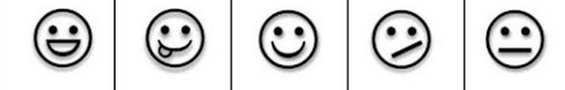 Ik volg de instructies van de docentIk luister als anderen aan het woord zijnIk participeer in klassengesprekkenIk heb mijn werk op tijd afIk kan zelfstandig werkenMijn inzet is altijd goedIk ken mijn verantwoordelijkhedenJe kunt op mij rekenen